  Hygienekonzept  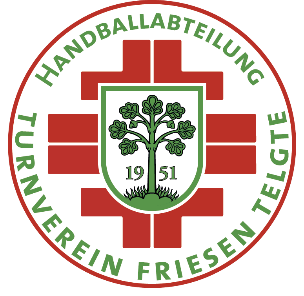 Spielbetrieb im Handball mit ZuschauernVerein:	TV Friesen TelgteAbteilung:	HandballAdresse Sporthalle:	August Winkhaus Straße 17, 48291 TelgteAnsprechperson für Hygienekonzept:   Andreas Krause/Klaus HillebrandsE-Mail- Adresse:		leitung@telgte-handball.de. Verhaltensregeln Mannschaften und SchiedsrichterDie Anreise der Mannschaften, der Schiedsrichter, der Zeitnehmer und der Offiziellen erfolgt möglichst individuell.Der Zugang von Mannschaft, Schiedsrichter, Zeitnehmer erfolgt über den Haupteingang. Die Registrierung aller Spielbeteiligten wird am Eingang gewährleistet, indem der Verantwortliche des jeweiligen Teams eine Kaderliste mit Kontaktdaten vorlegt. Die Schiedsrichter, Zeitnehmer geben ebenfalls ihre Kontaktdaten an. Dies dient der Nachverfolgung möglicher Infektionsketten. Zur Rückverfolgung werden die Kontaktformulare der Spiele beim Trainer bzw. Mannschaftsverantwortlichen für 4 Wochen aufbewahrt und anschließend vernichtet.  (Das Kontaktformular ist im Anhang angeheftet).Die Kabinen werden für die einzelnen Teams mit entsprechenden Vereinsnamen gekennzeichnet.Die Heimmannschaft kommt möglichst umgezogen zur HalleZwei Kabinen stehen jeweils der Heim und Gastmannschaft zur Verfügung und die Lehrerkabine steht jeweils einem Schiedsrichtern zur Verfügung.Bis alle an ihrem Platz in der Kabine oder an der Auswechselbank angekommen sind, ist ein Mund- Nasen- Schutz zu tragen.Zum Umziehen und Duschen können maximal 10 Personen in eine Kabine. Die Verweildauer sollte auf ein Minimum reduziert werden.Die Kabinenbänke und Türgriffe werden nach dem Spiel bzw. Duschen von unseren Hygienehelfern desinfiziert.Spieler der Heimmannschaft duschen nach Möglichkeit zu Hause.Im Regieraum, indem die technische Besprechung stattfindet, tragen alle Beteiligten einen Mund- Nasen- Schutz (maximal 6 Personen sind zulässig: Schiedsrichter, Zeitnehmer, je ein Verantwortlicher der Mannschaften).Die Mannschaften, Schiedsrichter und Offizielle verlassen die Kabinen über den Notausgang auf dem Oberrang. (Siehe Ausschilderung)Die Hygienehelfer sorgen dafür, dass die Zuschauer nicht Teile des  Spielfeldzuganges nutzen, während die Spielbeteiligten zwischen Spielfeld und Kabinen wechseln. Die Mindestabstandsregelung im Spielfeldzugang ist somit zu allen Zeitpunkten gegeben.Der Platz für Mannschaftsbänke wird größtmöglich gewählt, um eine entsprechende Entzerrung zu schaffen (2 Bänke > ca. 8m für max. 7 Spieler und evtl. Spieler, die im Laufe des Spieles eine 2 Minuten- Strafe erhalten)Die Zeitnehmer tragen einen Mund- Nasen- Schutz.Der Laptop zur Eingabe des elektronischen Spielberichts, die Maus, das Bedienpult der Anzeigetafel und die grünen Karten,  werden vor und nach dem Spiel vom Heim- Zeitnehmer desinfiziert.Die Reinigung, bzw. Desinfektion von Toren und Bällen erfolgt vor dem Spiel, in der Halbzeit und nach dem Spiel durch einen Hygienehelfer der MannschaftHeim- und Gastmannschaften Betreten und Verlassen das Spielfeld mit einer Verzögerung von ca. 1 Minute. Dies wird von einem Hygienehelfer geregelt.Jeder Spieler verfügt über ein eigenes Handtuch und eine eigene Trinkflasche.Die technische Besprechung findet im Regieraum der Halle stattAn der technischen Besprechung nehmen teil: Schiedsrichter, Zeitnehmer, Sekretär, sowie maximal ein Vertreter der Heim- und GastmannschaftAlle Personen tragen einen Mund- Nasen- Schutz und desinfizieren ihre Hände.Anreise- und Abreisemanagement der ZuschauerDie Anreise der Zuschauer erfolgt möglichst individuell. Auf Fahrgemeinschaften sollte zunächst verzichtet werden. Die Parkplatzkapazität ist ausreichend. Schutzmaßnahmen: Verpflichtung aller Teilnehmer*innen zum Tragen eines geeigneten Mund-Nase- Schutzes, sowie die Einhaltung des Abstandes bei Betreten/ Verlassen der Halle; Informationen zu den pandemiebezogenen Regelungen hängen am Halleneingang in der Halle aus; Risikopatienten und Angehörigen der Risikogruppen wird von einer Teilnahme abgeraten. Regelmäßige Lüftung der Räumlichkeiten sind durch die Lüftungsanlage und offenen Türen gewährleistet. Die Zuschauer können die Halle nur über den Haupteingang betreten/verlassen und müssen dabei den Abstand einhalten.Desinfektion und Einsatz von Mund-Nasen-Schutz: Bereitstellung von Desinfektionsmittel an Ein- und Ausgängen und im Teilnehmerbereich (1 Spender pro 50 Teilnehmer) ist vorhanden. Die Zuschauer müssen ihren Mund- Nasen- Schutz tragen, sobald sie ihre Plätze verlassen.Kontaktdaten sämtlicher Zuschauer zur Nachverfolgung von Infektionsketten unter Berücksichtigung der Datenschutz-Grundverordnung (DSGVO) werden direkt am Eingang erfasst. (siehe Formular). Das verbindliche Tragen des Mund-Nasen-Schutzes bei Publikumsbewegung auf der Tribüne (z.B.: Einlass, Auslass, Pause oder Toilettengang) wird durch Beschilderung und zusätzliche Kommunikation der Hygienehelfer sichergestellt.Zum Schutz der Zuschauer und Spieler wird die Stehtribüne nur mit 50 Personen  besetzt um den nötigen Abstand untereinander zu gewährleisten.Aufgrund der beengten Verhältnisse können z. Z. nur 50 Stehplätze anbieten. Sind diese vergeben, können keine weiteren Zuschauer eingelassen werden.Das Mitnehmen von Getränken und Speisen in die Halle ist strengstens verboten. Über das Treppenhaus erreichen die Zuschauer die Toiletten. Auch hier gilt die Abstandsregelung.Desinfektionsspender sind am Waschbecken vorhanden. Verhaltensregeln während und nach dem SpielDie Begrüßung der Teams durch den Schiedsrichter sind mit dem nötigen Abstand durchzuführen. Auf Abklatschen, etc. wird verzichtet.Die Kabinenbänke und Türgriffe werden nach dem Spiel/ Umziehen oder Duschen von unseren Hygienehelfern desinfiziert.Die Wischer betreten nur auf Anweisung der Schiedsrichter das Spielfeld. Die Spieler halten einen Sicherheitsabstand zu den Wischern ein.Das Team- Time- Out wird unter Einhaltung des Mindestabstandes zum Zeitnehmertisch vorgenommenDas Spielfeld wird in der Halbzeit nicht verlassen, die Mannschaften bleiben in ihrer Hälfte und können sich dort besprechen. Ein Seitenwechsel erfolgt nicht.Auf eine Entzerrung der Zugangswege zu den Kabinen und wieder in die Halle wird von den Spielern/ Trainern geachtet. Die Mannschaftsbänke werden nach dem Verlassen der Mannschaften von den Hygienehelfern desinfiziert. Das Spielfeld wird in folgender Reihenfolge verlassen Zuerst verlassen die Zuschauer die Halle über den Haupteingang, erst dann können die Spieler und Schiedsrichter ihre Kabinen betreten. Die Spieler, Schiedsrichter und Offiziellen  verlassen nach dem Spiel die Kabinen über den Notausgang im Oberrang (siehe Ausschilderung)Die Abreise der Mannschaften erfolgt dann nach räumlicher und zeitlicher TrennungDie Heimmannschaft stellt je Spiel zwei Hygienehelfer ab, einen für die Zuschauer und einen für die Spieler bzw. Offiziellen auf der Bank.Der Trainer bzw. Mannschaftsverantwortliche ist dafür verantwortlich, das das Hygienekonzept eingehalten wird.